Профилактические рейды в жилом секторе Новомосковского административного округа продолжаются 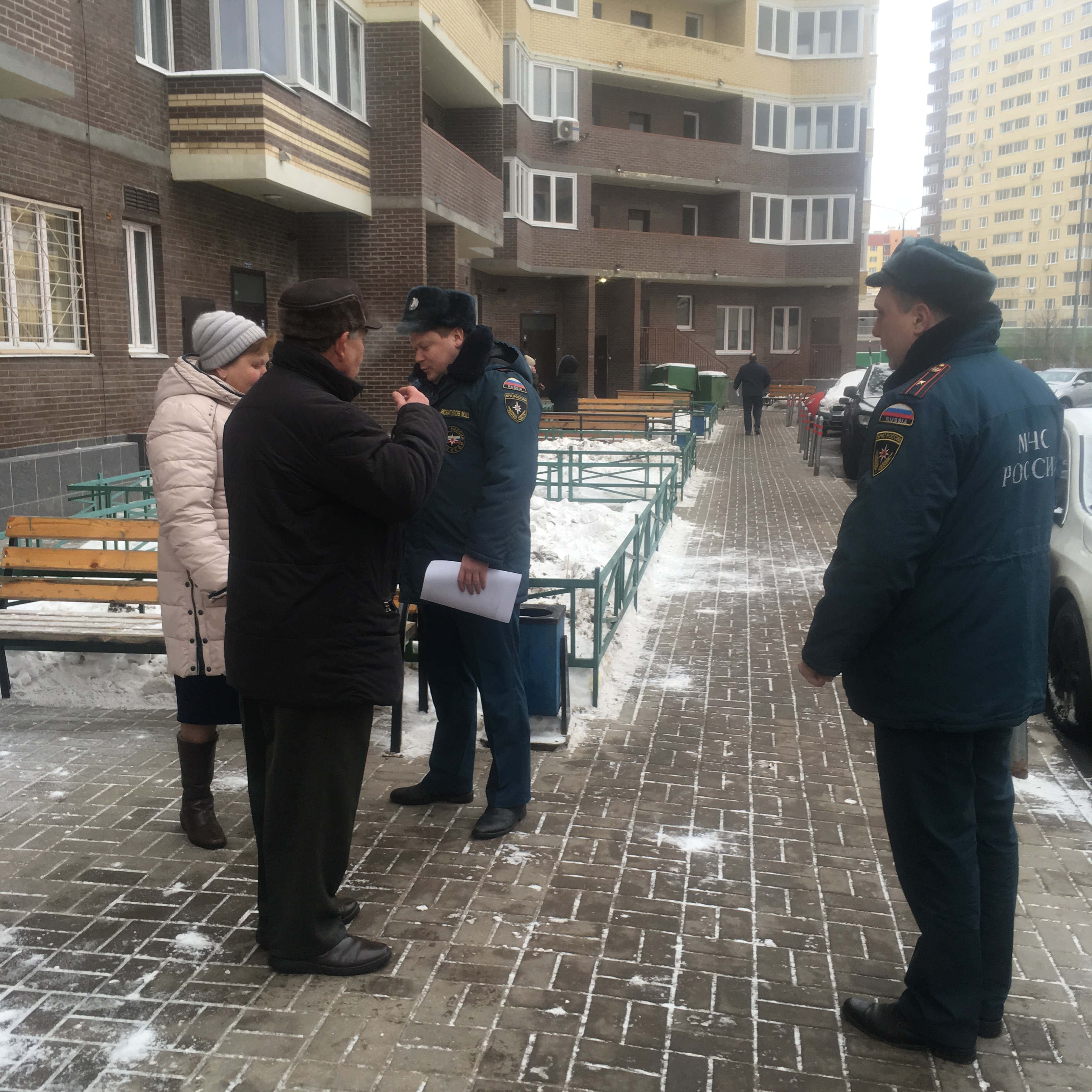 В целях стабилизации обстановки с гибелью людей на пожарах сотрудниками 1 регионального отдела надзорной деятельности и профилактической работы Управления по ТиНАО Главного управления МЧС России по г. Москве систематически проводятся профилактические рейды по контролю за соблюдением пожарной безопасности на объектах жилого сектора.В проведении профилактических мероприятий принимают активное участие сотрудники органов местного самоуправления подведомственных территорий, которые организуют и проводят собрания жителей, на которых доводят информацию, предоставленную 1 региональным отделом надзорной деятельности и профилактической работы Управления по ТиНАО Главного управления МЧС России по г. Москве, размещают информацию о соблюдении требований пожарной безопасности в общедоступных местах. Кроме этого, сотрудниками 1 регионального отдела надзорной деятельности и профилактической работы Управления по ТиНАО Главного управления МЧС России по г. Москве  активно проводится агитационная работа в жилом секторе среди населения, организуются профилактические обследования внутридомового и внутриквартирного газового оборудования, обследования жилых помещений на предмет соблюдения требований пожарной безопасности, вручаются памятки с указанием основных требований и телефонами вызова экстренных служб. Особое внимание уделяется гражданам «группы риска». Дополнительного внимания требует состояние отопительных печей в жилых домах и банях частных домовладений, в связи с чем сотрудниками МЧС проводятся осмотры печей на предмет соблюдения требований пожарной безопасности, вручаются памятки, наглядно отражающие основные правила при устройстве и эксплуатации печного отопления.Только комплексное и всестороннее воздействие на сознание населения путем проведения профилактических кампаний способно привлечь внимание граждан к проблеме обеспечения пожарной безопасности и, как следствие, обезопасить жизнь и здоровье, сохранить жилье и имущество от пожара.